梦想课程系列报道（四）——树叶贴画今天和往常一样，安静的午后，学生们都在静静地听讲，而二楼的梦想教室里却不时传出了阵阵掌声、笑声和赞叹声！循声而入，原来三年级5班的孩子们在班主任陈老师的组织下开始了一堂别开生面的班队课。这堂课名字叫《树叶贴画》，它将美育、智育、德育等不同学科的育人价值融合在了一起。通过“发现树叶，寻找美”、“利用树叶，粘贴美”、“展示画作，品味美”等几个教学环节设计在知识层面让孩子们精心掌握树叶贴画的方法，能选择不同形状和颜色的树叶，贴出自己喜爱的动物；在能力层面通过引导学生用树叶拼贴动物画，培养学生的思维能力和创新能力；在情感层面培养学生浓厚的学习兴趣和高雅的审美情趣，学会创作生活、美化生活。实践证明，通过本节课的学习，孩子们的动手能力有了很大提高；创作画作的兴趣也提高了，最重要的是他们会学着用一双发现美的眼睛去看世界，去珍惜身边的一草一木。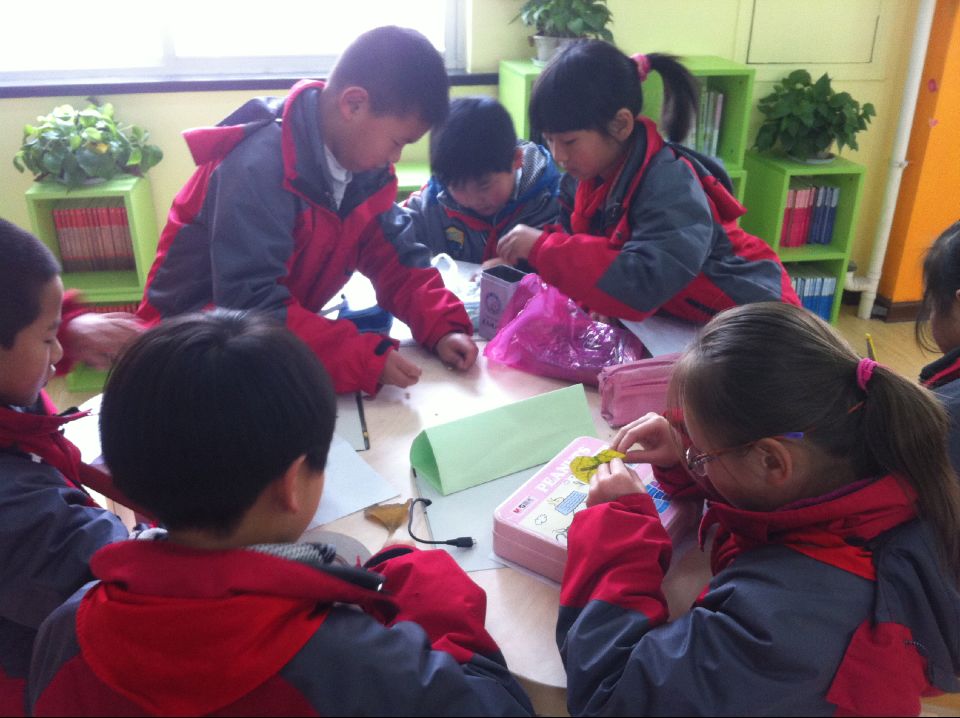 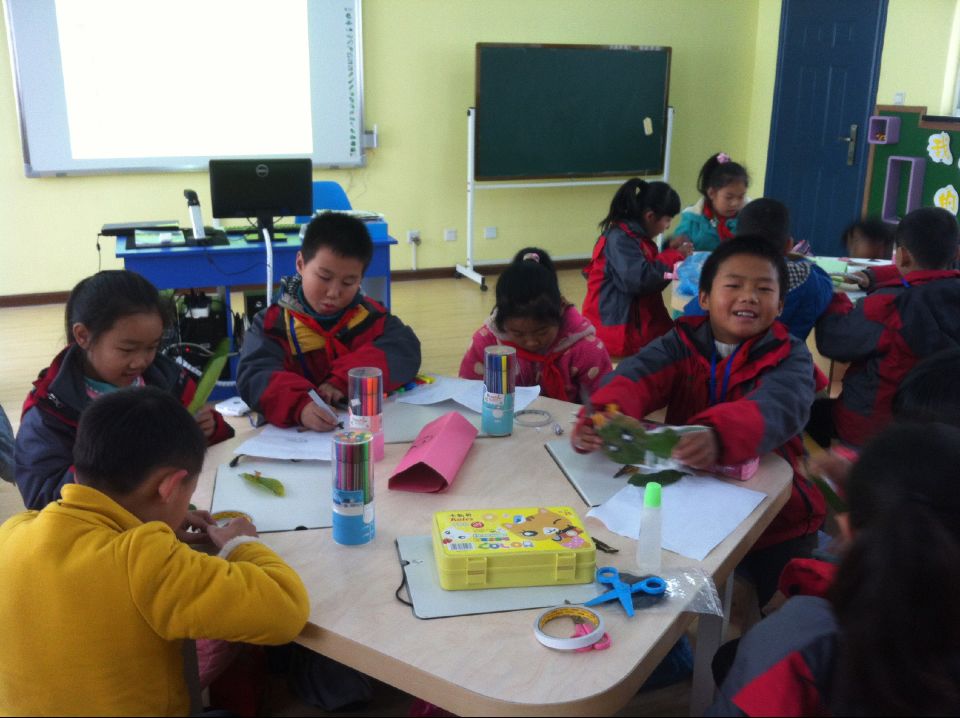 